Biotebal duże opakowanie 90 tabletekWypadanie włosów i osłabienie paznokci mogą być spowodowane niedoborem biotyny.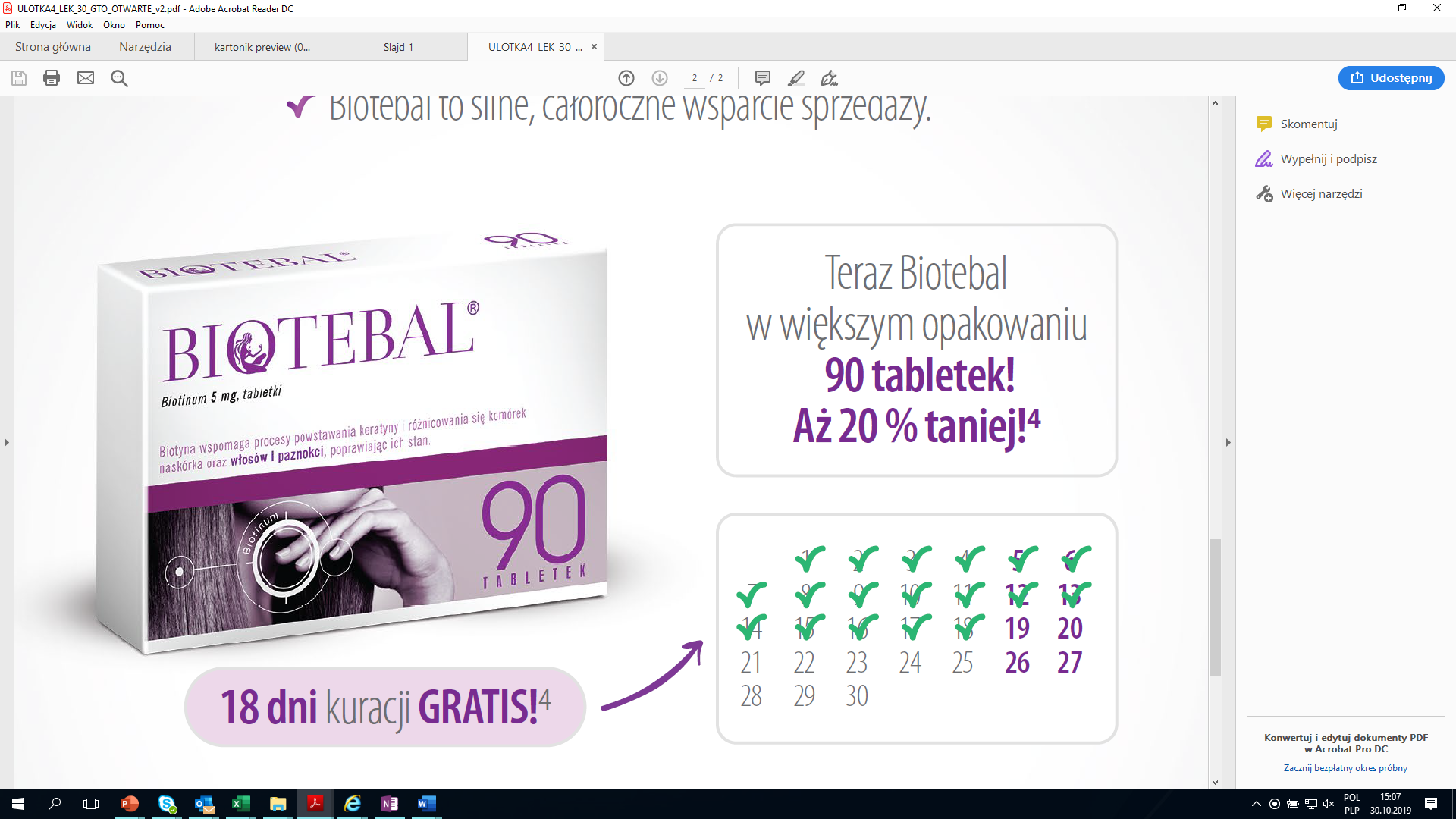 [lek OTC]Biotebal (Biotinum). Skład i postać: Tabletki. 1 tabletka zawiera 5 mg biotyny. Wskazania: Niedobór biotyny. Dawkowanie i sposób podawania: Podanie doustne. Dawkowanie. Zwykle 5 mg na dobę. Przeciwwskazania: Nadwrażliwość na substancję czynną lub na którąkolwiek substancję pomocniczą preparatu. Ostrzeżenia i zalecane środki ostrożności: Produkt należy stosować regularnie. Produkt leczniczy zawiera 111,50 mg sorbitolu (E 420) w każdej tabletce. Działania niepożądane: W badaniach klinicznych stwierdzono pojedyncze przypadki zaburzeń żołądkowo-jelitowych i pokrzywki. Zgłaszanie podejrzewanych działań niepożądanych. Po dopuszczeniu produktu leczniczego do obrotu istotne jest zgłaszanie podejrzewanych działań niepożądanych. Umożliwia to nieprzerwane monitorowanie stosunku korzyści do ryzyka stosowania produktu leczniczego. Osoby należące do fachowego personelu medycznego powinny zgłaszać wszelkie podejrzewane działania niepożądane za pośrednictwem Departamentu Monitorowania Niepożądanych Działań Produktów Leczniczych Urzędu Rejestracji Produktów Leczniczych, Wyrobów Medycznych i Produktów Biobójczych; Al. Jerozolimskie 181 C; 02-222 Warszawa; e-mail: ndl@urpl.gov.pl Działania niepożądane można zgłaszać również podmiotowi odpowiedzialnemu. Podmiot odpowiedzialny: Polfa Warszawa S.A. Pozwolenie na dopuszczenie do obrotu nr 14438 wydane przez MZ. Dodatkowych informacji o leku udziela: Polpharma Biuro Handlowe Sp. z o.o., ul. Bobrowiecka 6, 00-728 Warszawa; tel.: +48 22 364 61 00; faks. +48 22 364 61 02. www.polpharma.pl. Lek wydawany bez recepty. ChPL: 2019.03.15. 